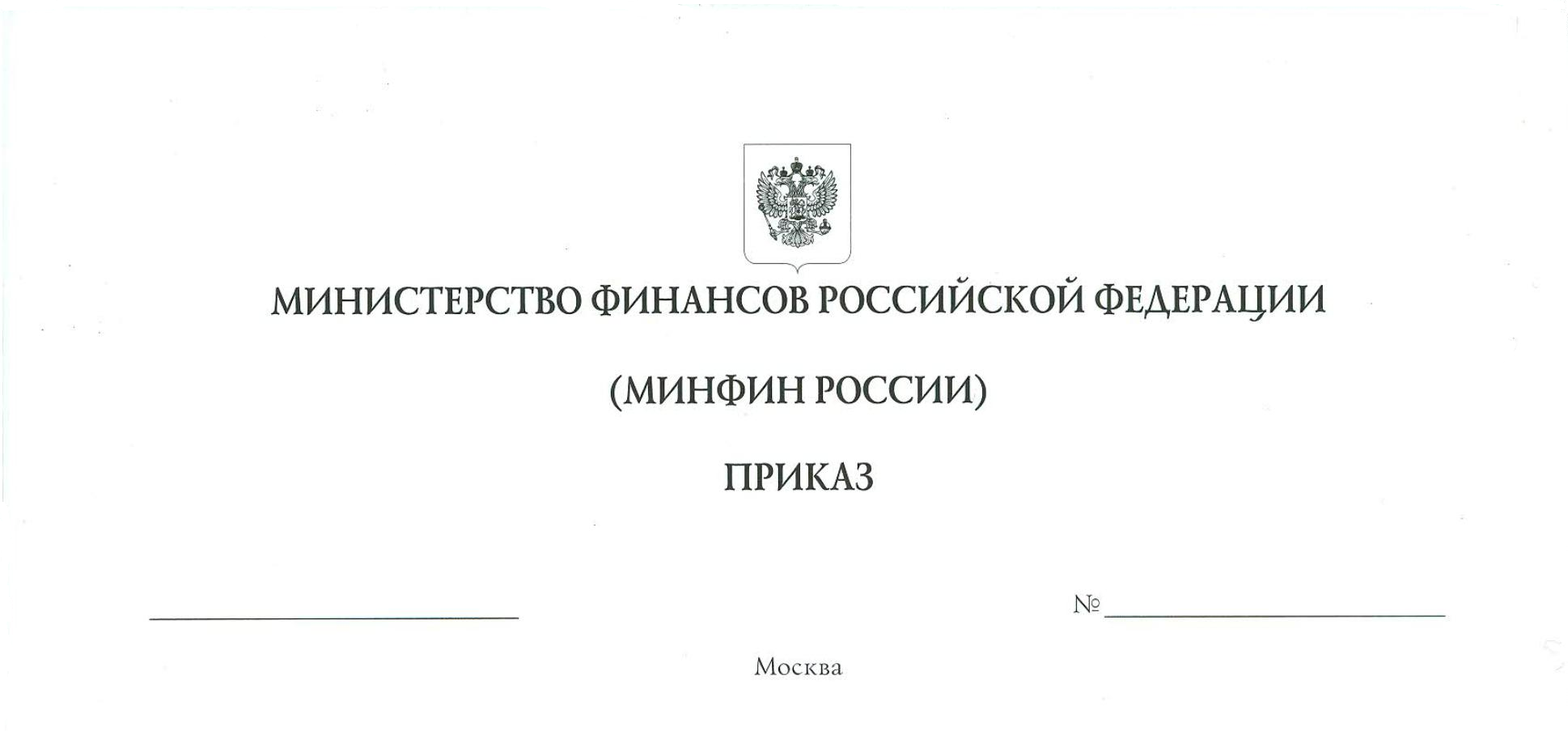 О внесении изменений в приказ Министерства финансов Российской Федерации от 17 августа 2022 г. № 126нВ соответствии с частями 1 и 3 статьи 8 Федерального закона от 11 ноября 2003 г. № 138-ФЗ «О лотереях» и пунктом 2 распоряжения Правительства Российской Федерации от 29 августа 2019 г. № 1921-р  приказываю:внести в приказ Министерства финансов Российской Федерации                                        от 17 августа 2022 г. № 126н «Об утверждении условий проведения 5 тиражных всероссийских государственных лотерей и 10 бестиражных всероссийских государственных лотерей в поддержку развития бокса» изменения согласно приложению к настоящему приказу.Министр                                                                                                      А.Г. СилуановИзменения, вносимые в приказ Министерства финансов Российской Федерации от 17 августа 2022 г. № 126н «Об утверждении условий проведения 5 тиражных всероссийских государственных лотерей и 10 бестиражных всероссийских государственных лотерей в поддержку развития бокса»В Условиях проведения первой всероссийской государственной тиражной лотереи в поддержку развития бокса, утвержденных приказом Министерства финансов Российской Федерации от 17 августа 2022 г. № 126н «Об утверждении условий проведения 5 тиражных всероссийских государственных лотерей и 10 бестиражных всероссийских государственных лотерей в поддержку развития бокса» (далее – приказ):абзацы пятый-седьмой пункта 10 изложить в следующей редакции:«Р/счет № 40702810105800001766 в Банке ВТБ (ПАО)Кор/счет 30101810700000000187БИК 044525187.»;пункт 59 изложить в следующей редакции:«Размер призового фонда Лотереи по отношению к выручке от проведения Лотереи должен составлять не менее чем 50 процентов и не более чем 70 процентов и устанавливается Оператором.Об изменении размера призового фонда Лотереи Оператор уведомляет Организатора и информирует участников Лотереи не менее чем за 10 дней до даты проведения соответствующего тиража Лотереи.Информирование участников Лотереи об изменении размера призового фонда Лотереи осуществляется путем размещения соответствующей информации в информационно-телекоммуникационной сети «Интернет», а также в местах реализации лотерейных билетов, установки лотерейных терминалов.».в пункте 61.1.1 в графе «Распределение призового фонда (% от выручки)» таблицы 1 цифры «60» заменить цифрами «70»;в пункте 61.1.2 в графе «Распределение призового фонда (% от выручки)» таблицы 2 цифры «60» заменить цифрами «70»;в пункте 61.1.3 в графе «Распределение призового фонда (% от выручки)» таблицы 3 цифры «60» заменить цифрами «70»;в пункте 61.1.4 в графе «Распределение призового фонда (% от выручки)» таблицы 4 цифры «60» заменить цифрами «70»;в пункте 61.1.5 в графе «Распределение призового фонда (% от выручки)» таблицы 5 цифры «60» заменить цифрами «70»;в пункте 61.2 в графах «Распределение призового фонда (% от выручки) до объединения категорий» и «Распределение призового фонда (% от выручки) после объединения категорий» таблиц № 6 и № 7 цифры «60» заменить цифрами «70»;в пункте 61.3 в графе «Распределение призового фонда (% от выручки)» таблиц № 8 - № 11 цифры «60» заменить цифрами «70»;в пункте 61.4.1 в графе «Распределение призового фонда (% от выручки)» таблиц № 12 - № 14 цифры «60» заменить цифрами «70»;в пункте 61.4.2 в графе «Распределение призового фонда (% от выручки)» таблицы № 15 цифры «60» заменить цифрами «70»;в пункте 61.5 в графе «Распределение призового фонда (% от выручки)» таблиц № 16 и № 17 цифры «60» заменить цифрами «70»;в пункте 61.6 в графе «Распределение призового фонда (% от выручки)» таблиц № 18 - № 20 цифры «60» заменить цифрами «70»;в пункте 61.7 в графе «Распределение призового фонда (% от выручки)» таблиц № 21 - № 23 цифры «60» заменить цифрами «70»;в пункте 61.8.1 в графе «Распределение призового фонда (% от выручки)» таблицы № 24 цифры «60» заменить цифрами «70»;в пункте 61.8.2 в графе «Распределение призового фонда (% от выручки)» таблицы № 25 цифры «60» заменить цифрами «70»;в пункте 61.8.3 в графе «Распределение призового фонда (% от выручки)» таблицы № 26 цифры «60» заменить цифрами «70»;в пункте 61.8.4 в графе «Распределение призового фонда (% от выручки)» таблицы № 27 цифры «60» заменить цифрами «70»;в пункте 61.9.1 в графе «Распределение призового фонда (% от выручки)» таблиц № 28 - № 31 цифры «60» заменить цифрами «70»;пункт 61.9.2 изложить в следующей редакции:«61.9.2. Вариант Б.Формирование лотерейной комбинации осуществляется на игровом поле. Игровое поле состоит из 16 ячеек (4 строки и 4 столбца), содержащих 16 неповторяющихся чисел в диапазоне от 1 до 80 включительно. Выигрышная комбинация определяется путем формирования случайной последовательности из неповторяющихся чисел в диапазоне от 1 до 80 включительно в ходе розыгрыша призового фонда в соответствующем тираже.Лотерейный билет, лотерейная квитанция, электронный лотерейный билет считаются выигрышными, если размещенные в игровом поле числа частично или полностью совпали с числами, выпавшими в ходе розыгрыша призового фонда в соответствующем тираже, и при этом составили выигрышную лотерейную комбинацию по результатам розыгрыша.Выигрышными лотерейными комбинациями являются:«Линия» - 4 числа в игровом поле полностью совпали с числами, которые были определены до определенного хода в процессе розыгрыша, и составили линию;«Поле» - все 16 чисел в пределах игрового поля совпали с числами, которые были определены до определенного хода в процессе розыгрыша.Распределение призового фонда тиража Лотереи по категориям выигрышей осуществляется в соответствии с одним из вариантов, представленных в таблицах                        № 32 - № 34.Таблица № 32Процесс розыгрыша призового фонда продолжается до хода, определяемого Оператором.Таблица № 33Процесс розыгрыша призового фонда продолжается до хода, определяемого Оператором.Цифры, составляющие уникальный номер выигрышного лотерейного билета, лотерейной квитанции или электронного лотерейного билета, определяются случайным образом с помощью лотерейного оборудования при розыгрыше суперприза.Таблица № 34Процесс розыгрыша призового фонда продолжается до хода, определяемого Оператором.»;в пункте 61.10.1:в абзаце третьем слова «таблицах № 33 - № 35» заменить словами «таблицах                № 35 - № 37»;таблицы № 33 - № 35 считать таблицами № 35 - № 37 и в них в графе «Распределение призового фонда (% от выручки)» цифры «60» заменить цифрами «70»;пункт 61.10.2 изложить в следующей редакции:«61.10.2. Вариант Б.Формирование лотерейной комбинации осуществляется на двух игровых полях. Каждое игровое поле состоит из 27 ячеек (3 строк и 9 столбцов), содержащих 15 неповторяющихся чисел в диапазоне от 1 до 90 включительно. Выигрышная комбинация определяется путем формирования случайной последовательности из неповторяющихся чисел в диапазоне от 1 до 90 включительно в ходе розыгрыша призового фонда в соответствующем тираже.Лотерейный билет, лотерейная квитанция, электронный лотерейный билет считаются выигрышными, если размещенные в игровом поле числа частично или полностью совпали с числами, выпавшими в ходе розыгрыша призового фонда в соответствующем тираже и при этом составили выигрышную лотерейную комбинацию по результатам розыгрыша.Выигрыши определяются в несколько туров. Размер выигрыша зависит от того, в каком туре образовались совпадения чисел лотерейной комбинации с числами выигрышной комбинации. Общее количество туров, необходимое для розыгрыша призового фонда, и категории распределения призового фонда, определяются Оператором в рамках конкретного тиража.Первая категория распределения призового фонда (суперприз) включает варианты, решение об использовании которых в рамках конкретного тиража принимается Оператором:«Джекпот» - возможны три принципа розыгрыша, решение об использовании которых в рамках конкретного тиража принимается Оператором:Принцип № 1 - выигрывают лотерейные билеты, лотерейные квитанции, электронные лотерейные билеты в которых на 15 ходу все 15 чисел одного из двух игровых полей лотерейного билета, лотерейной квитанции, электронного лотерейного билета (верхнего или нижнего) совпадут с выпавшими в процессе розыгрыша числами;Принцип № 2 - выигрывают лотерейные билеты, лотерейные квитанции, электронные лотерейные билеты, в которых на ходу, установленном Оператором, совпадут 15 чисел из 30, находящихся в двух игровых полях лотерейного билета, лотерейной квитанции, электронного лотерейного билета с выпавшими в процессе розыгрыша числами;Принцип № 3 - выигрывают лотерейные билеты, лотерейные квитанции, электронные лотерейные билеты, в которых на установленном Оператором ходу (или раньше такого хода), совпадут от 5 до 30 чисел (точное значение определяется Оператором), находящихся в игровом поле (игровых полях) лотерейного билета, лотерейной квитанции, электронного лотерейного билета с выпавшими в процессе розыгрыша числами. Необходимое для выигрыша совпадение лотерейной комбинации участника лотереи с выпавшими в процессе розыгрыша числами, состав лотерейной комбинации и расположение чисел лотерейной комбинации на лотерейном билете, лотерейной квитанции, электронном лотерейном определяются Оператором в рамках конкретного тиража.«Джекпот второго тура» - выигрывают лотерейные билеты, лотерейные квитанции, электронные лотерейные билеты, в которых на объявленном ходу или раньше все 15 чисел любого из двух игровых полей лотерейного билета, лотерейной квитанции, электронного лотерейного билета (верхнего или нижнего) совпадут с выпавшими в процессе розыгрыша числами. Такие лотерейные билеты, лотерейные квитанции, электронные лотерейные билеты выигрывают во втором туре, и вместе с призовым фондом второго тура выигрывают «Джекпот второго тура». Если «Джекпот второго тура» не разыгран на объявленном ходу, то призовой фонд «Джекпота второго тура» накапливается и переносится на следующий розыгрыш тиража, объявленный ход может измениться по усмотрению Оператора (увеличиться или уменьшиться на 1).«Джекпот третьего тура» - выигрывают лотерейные билеты, лотерейные квитанции, электронные лотерейные билеты, в которых на объявленном ходу или раньше все 30 чисел двух игровых полей лотерейного билета, лотерейной квитанции, электронного лотерейного билета совпадут с выпавшими в процессе розыгрыша числами. Такие лотерейные билеты, лотерейные квитанции, электронные лотерейные билеты выигрывают в третьем туре, и вместе с призовым фондом третьего тура выигрывают «Джекпот третьего тура». Если «Джекпот третьего тура» не разыгран на объявленном ходу, то призовой фонд «Джекпота третьего тура» накапливается и переносится на следующий розыгрыш тиража, объявленный ход может измениться по усмотрению Оператора (увеличиться или уменьшиться на 1).Последующее распределение призового фонда в основном розыгрыше происходит по категориям:«Первый тур» - выигрывают лотерейные билеты, лотерейные квитанции, электронные лотерейные билеты, в которых все 5 чисел в любой горизонтальной строке любого игрового поля лотерейного билета, лотерейной квитанции, электронного лотерейного билета (верхнего или нижнего) раньше других совпадут с выпавшими в процессе розыгрыша числами.«Второй тур» - выигрывают лотерейные билеты, лотерейные квитанции, электронные лотерейные билеты, в которых все 15 чисел одного из игровых полей лотерейного билета, лотерейной квитанции, электронного лотерейного билета (верхнего или нижнего) раньше других совпадут с выпавшими в процессе розыгрыша числами.«Третий тур» - выигрывают лотерейные билеты, лотерейные квитанции, электронные лотерейные билеты, в которых все 30 чисел двух игровых полей лотерейного билета, лотерейной квитанции, электронного лотерейного билета раньше других совпадут с выпавшими в процессе розыгрыша числами.«Четвертый тур» - проведение розыгрыша на один ход больше, чем последний ход «Третьего тура», выигрывают лотерейные билеты, лотерейные квитанции, электронные лотерейные билеты, в которых все 30 чисел двух игровых полей лотерейного билета, лотерейной квитанции, электронного лотерейного билета других совпадут с выпавшими в процессе розыгрыша числами, с учетом дополнительного хода. Решение о проведении данного тура розыгрыша Оператор вправе принять как до, так и во время проведения розыгрыша призового фонда тиража.«Пятый тур» - проведение розыгрыша на два хода больше, чем последний ход «Третьего тура», выигрывают лотерейные билеты, лотерейные квитанции, электронные лотерейные билеты, в которых все 30 чисел двух игровых полей лотерейного билета, лотерейной квитанции, электронного лотерейного билета других совпадут с выпавшими в процессе розыгрыша числами, с учетом дополнительного хода. Решение о проведении данного тура розыгрыша Оператор вправе принять как до, так и во время проведения розыгрыша призового фонда тиража.После того как основной розыгрыш завершен, по решению Оператора может проводится дополнительный розыгрыш по одной или более категориям:«Числа удачи» - выигрывают лотерейные билеты, лотерейные квитанции, электронные лотерейные билеты, в которых на установленных Оператором ходах выпавшие в ходе розыгрыша числа совпадут со всеми числами удачи, указанными в лотерейном билете, лотерейной квитанции, электронном лотерейном билете дополнительно к 30 числам, формирующим игровые поля. Необходимое для выигрыша совпадение лотерейной комбинации участника Лотереи с выпавшими в процессе розыгрыша числами, состав лотерейной комбинации и расположение чисел лотерейной комбинации на билете определяются Оператором в рамках конкретного розыгрыша тиража.«Шанс на удачу» - выигрывают лотерейные билеты, лотерейные квитанции, электронные лотерейные билеты, в которых по окончании основного розыгрыша все невыпавшие в основном розыгрыше числа окажутся в одном из игровых полей лотерейного билета, лотерейной квитанции, электронного лотерейного билета (верхнем или нижнем).«Супершанс» - выигрывают лотерейные билеты, лотерейные квитанции, электронные лотерейные билеты, в которых по окончании основного розыгрыша все невыпавшие в основном розыгрыше числа окажутся в обоих полях лотерейного билета, лотерейной квитанции, электронного лотерейного билета (верхнем или нижнем).«Счастливый билет» - выигрывают лотерейные билеты, лотерейные квитанции, электронные лотерейные билеты, в которых номер лотерейного билета, лотерейной квитанции, электронного лотерейного билета оканчивается на определенную в ходе розыгрыша выигрышную комбинацию чисел. Необходимое для выигрыша совпадение лотерейной комбинации участника Лотереи с выпавшими в процессе розыгрыша числами, состав лотерейной комбинации и расположение чисел лотерейной комбинации на лотерейном билете, лотерейной квитанции, электронном лотерейном билете определяются Оператором лотереи в рамках конкретного тиража.«Счастливый случай» - выигрывают лотерейные билеты, лотерейные квитанции, электронные лотерейные билеты, в которых на установленном Оператором ходу (или раньше) совпадут от 5 до 30 чисел (точное значение определяется Оператором), находящихся в игровом поле (игровых полях), с выпавшими в процессе розыгрыша числами. Необходимое для выигрыша совпадение лотерейной комбинации участника Лотереи с выпавшими в процессе розыгрыша числами, состав лотерейной комбинации и расположение чисел комбинации в лотерейном билете, лотерейной квитанции, электронном лотерейном билете определяются Оператором в рамках конкретного тиража.Решение о проведении дополнительного розыгрыша и используемым в конкретном розыгрыше категориям Оператор вправе принять как до, так и во время розыгрыша призового фонда тиража.Распределение призового фонда тиража Лотереи по категориям выигрышей осуществляется в соответствии с таблицей № 38.Таблица № 38дополнить пунктом 61.10.3 следующего содержания:«61.10.3. Вариант В.Формирование лотерейной комбинации осуществляется на двух игровых полях. Каждое игровое поле состоит из 27 ячеек (3 строк и 9 столбцов), содержащих 15 неповторяющихся чисел в диапазоне от 1 до 90 включительно. Выигрышная комбинация определяется путем формирования случайной последовательности из неповторяющихся чисел в диапазоне от 1 до 90 включительно в ходе розыгрыша призового фонда в соответствующем тираже.Лотерейный билет, лотерейная квитанция, электронный лотерейный билет считаются выигрышными, если размещенные в игровом поле числа частично или полностью совпали с числами, выпавшими в ходе розыгрыша призового фонда в соответствующем тираже и при этом составили выигрышную лотерейную комбинацию по результатам розыгрыша.Выигрыши определяются в несколько туров. Размер выигрыша зависит от того, в каком туре образовались совпадения чисел лотерейной комбинации с числами выигрышной комбинации. Общее количество туров, необходимое для розыгрыша призового фонда, и категории распределения призового фонда определяются Оператором лотереи в рамках конкретного тиража.Первая категория распределения призового фонда (суперприз) «Джекпот» включает варианты, решение об использовании которых в рамках конкретного тиража принимается Оператором. Возможны четыре принципа розыгрыша, определяемые Оператором:принцип № 1 - выигрывают лотерейные билеты, лотерейные квитанции, электронные лотерейные билеты, в которых все 5 чисел в любой строке любого игрового поля лотерейного билета, лотерейной квитанции, электронного лотерейного билета (верхнего или нижнего) совпадут с выпавшими в процессе розыгрыша числами на ходу, установленном Оператором;принцип № 2 - выигрывают лотерейные билеты, лотерейные квитанции, электронные лотерейные билеты, в которых на ходу, установленном Оператором, совпадут 15 из 30 чисел, находящихся в двух игровых полях лотерейного билета, лотерейной квитанции, электронного лотерейного билета, с выпавшими в процессе розыгрыша числами;принцип № 3 - выигрывают лотерейные билеты, лотерейные квитанции, электронные лотерейные билеты, в которых на установленном Оператором ходу (или раньше такого хода), совпадут от 5 до 30 чисел (точное значение определяется Оператором), находящихся в игровом поле (игровых полях) лотерейного билета, лотерейной квитанции, электронного лотерейного билета, способом, определяемым Оператором, с выпавшими в процессе розыгрыша числами;принцип № 4 - выигрывают лотерейные билеты, лотерейные квитанции, электронные лотерейные билеты, в которых 10 чисел двух любых строк игровых полей лотерейного билета, лотерейной квитанции, электронного лотерейного билета совпадут с выпавшими в процессе розыгрыша числами до хода, установленного Оператором.Последующее распределение призового фонда в основном розыгрыше происходит по категориям:«Первый тур» - выигрывают лотерейные билеты, лотерейные квитанции, электронные лотерейные билеты, в которых все 5 чисел в любой горизонтальной строке любого игрового поля лотерейного билета, лотерейной квитанции, электронного лотерейного билета (верхнего или нижнего) раньше, чем в других билетах, совпадут с выпавшими в процессе розыгрыша числами.«Второй тур» - выигрывают лотерейные билеты, лотерейные квитанции, электронные лотерейные билеты, в которых все 15 чисел одного из игровых полей лотерейного билета, лотерейной квитанции, электронного лотерейного билета (верхнего или нижнего) раньше, чем в других билетах, совпадут с выпавшими в процессе розыгрыша числами.«Третий тур» и последующие туры - выигрывают лотерейные билеты, лотерейные квитанции, электронные лотерейные билеты, в которых все 30 чисел двух игровых полей лотерейного билета, лотерейной квитанции, электронного лотерейного билета раньше, чем в других билетах, совпадут с выпавшими в процессе розыгрыша числами.После того как основной розыгрыш завершен, по решению Оператора может проводится дополнительный розыгрыш по одной или более категориям:«Числа удачи» - выигрывают лотерейные билеты, лотерейные квитанции, электронные лотерейные билеты, в которых на установленных Оператором ходах выпавшие в ходе розыгрыша числа совпадут со всеми числами удачи, указанными в лотерейном билете, лотерейной квитанции, электронном лотерейном билете, дополнительно к 30 числам, формирующим игровые поля. Необходимое для выигрыша совпадение лотерейной комбинации участника Лотереи с выпавшими в процессе розыгрыша числами, состав лотерейной комбинации и расположение чисел лотерейной комбинации на билете определяются Оператором в рамках конкретного розыгрыша тиража.«Шанс на удачу» - выигрывают лотерейные билеты, лотерейные квитанции, электронные лотерейные билеты, в которых по окончании основного розыгрыша все невыпавшие в основном розыгрыше числа окажутся в одном из игровых полей лотерейного билета, лотерейной квитанции, электронного лотерейного билета (верхнем или нижнем).«Супершанс» - выигрывают лотерейные билеты, лотерейные квитанции, электронные лотерейные билеты, в которых по окончании основного розыгрыша все невыпавшие в основном розыгрыше числа окажутся в обеих полях лотерейного билета, лотерейной квитанции, электронного лотерейного билета (верхнем или нижнем).«Счастливый билет» - выигрывают билеты, в которых номер лотерейного билета, лотерейной квитанции, электронного лотерейного билета оканчивается на определенную в ходе розыгрыша выигрышную комбинацию чисел. Необходимое для выигрыша совпадение лотерейной комбинации участника Лотереи с выпавшими в процессе розыгрыша числами, состав лотерейной комбинации и расположение чисел лотерейной комбинации на билете определяются Оператором в рамках конкретного тиража.«Счастливый случай» - выигрывают лотерейные билеты, лотерейные квитанции, электронные лотерейные билеты, в которых на установленном Оператором ходу (или раньше) совпадут от 5 до 30 чисел (точное значение определяется Оператором), находящихся в игровом поле (игровых полях) лотерейного билета, лотерейной квитанции, электронного лотерейного билета, с выпавшими в процессе розыгрыша числами. Необходимое для выигрыша совпадение лотерейной комбинации участника Лотереи с выпавшими в процессе розыгрыша числами, состав лотерейной комбинации и расположение чисел комбинации в билете определяются Оператором в рамках конкретного тиража.Решение о проведении дополнительного розыгрыша и используемым в конкретном розыгрыше категориям выигрышей Оператор вправе принять как до, так и во время розыгрыша призового фонда тиража.Распределение призового фонда тиража Лотереи по категориям выигрышей осуществляется в соответствии с таблицей № 39.Таблица № 39в пункте 61.11.1:в абзаце четвертом слова «таблицей № 37» заменить словами «таблицей № 40»;таблицу № 37 считать таблицей № 40 и в ней в графе «Распределение призового фонда (% от выручки)» цифры «60» заменить цифрами «70»;в пункте 61.11.2:в абзаце девятом слова «таблицей № 38» заменить словами «таблицей № 41»;таблицу № 38 считать таблицей № 41 и в ней в графе «Распределение призового фонда (% от выручки)» цифры «60» заменить цифрами «70»;пункт 61.12 изложить в следующей редакции:«61.12. Алгоритм определения выигрышей 12.Минимальная лотерейная комбинация состоит из 12 неповторяющихся чисел от 1 до 24 включительно. Лотерейный билет, лотерейная квитанция, электронный лотерейный билет считаются выигрышными, если указанные в них числа лотерейной комбинации имеют совпадения или не имеют совпадений с числами выигрышной комбинации по результатам розыгрыша призового фонда в соответствующем тираже. Выигрышная комбинация определяется путем формирования случайной последовательности из 12 неповторяющихся чисел от 1 до 24 включительно.Распределение призового фонда тиража Лотереи по категориям выигрышей осуществляется в соответствии с таблицей № 42.Таблица № 42Каждая лотерейная комбинация может быть признана выигрышной только один раз и только в одной категории выигрыша.»;в пункте 61.13:в абзаце седьмом слова «таблицей № 41» заменить словами «таблицей № 43»;таблицу № 41 считать таблицей № 43 и в ней в графе «Распределение призового фонда (% от выручки)» цифры «60» заменить цифрами «70»;в пункте 61.14:в абзаце третьем слова «таблицами № 42 - № 43» заменить словами «таблицами № 44 - № 45»;таблицы № 42 - № 43 считать таблицами № 44 - № 45 и в них в графе «Распределение призового фонда (% от выручки)» цифры «60» заменить цифрами «70»;в пункте 61.15:в абзаце седьмом слова «таблицах № 44 и № 45» заменить словами «таблицах № 46 и № 47»;таблицы № 44 и № 45 считать таблицами № 46 и № 47 и в них в графе «Распределение призового фонда (% от выручки)» цифры «60» заменить цифрами «70»;абзац шестой пункта 63 изложить в следующей редакции:«При этом в случаях, установленных в подпунктах 2 - 4 настоящего пункта, размер каждого выигрыша в категории округляется до одного рубля по правилам математического округления (за исключением выигрышей в первой категории, а в алгоритме определения выигрышей 2 (таблица № 7), алгоритме определения выигрышей 3 (таблица № 9), алгоритме определения выигрышей 9 (таблицы № 29 и № 34) и алгоритме определения выигрышей 14 (таблица № 45) - первой и второй категории выигрышей). В случае наличия остатка средств, образовавшихся в результате округления, он переносится в призовой фонд первой категории выигрышей текущего тиража (в алгоритме определения выигрышей 2 (таблица № 7), алгоритме определения выигрышей 3 (таблица № 9), в алгоритме определения выигрышей 9 (таблицы № 29 и № 34) и в алгоритме определения выигрышей 14 (таблица № 45) - в призовой фонд первой и (или) второй категории выигрышей текущего тиража в размерах, определенных Оператором). Если в первой категории выигрышей (в алгоритме определения выигрышей 2 (таблица № 7), алгоритме определения выигрышей 3 (таблица № 9), алгоритме определения выигрышей 9 (таблицы № 29 и № 34) и алгоритме определения выигрышей 14 (таблица № 45) - первой и (или) второй категории выигрышей) образуются выигрыши (при их наличии), не кратные одному рублю, то такие выигрыши округляются в большую сторону до одного рубля за счет средств Оператора.»;пункт 67 изложить в следующей редакции:«67. Лотерея предусматривает переходящий из тиража в тираж суперприз, формирующийся за счет средств призового фонда первой категории выигрышей тиража (в алгоритме определения выигрышей 2 (таблица № 7), алгоритме определения выигрышей 3 (таблица № 9), алгоритме определения выигрышей 9 (таблицы № 29 и № 34) и алгоритме определения выигрышей 14 (таблица № 45) - за счет первой и второй категории выигрышей), если в первой категории выигрышей (в алгоритме определения выигрышей 2 (таблица № 7), алгоритме определения выигрышей 3 (таблица № 9), алгоритме определения выигрышей 9 (таблицы № 29 и № 34) и алгоритме определения выигрышей 14 (таблица № 45) - в первой и (или) второй категориях выигрышей) не было выигравших участников Лотереи и Оператор не распределил средства первой категории выигрышей тиража в соответствии с пунктом 64 настоящих Условий. Средства сформированного суперприза (суперпризов) или их часть разыгрываются в порядке, определенном Оператором. Средства суперприза могут использоваться для выплаты выигрышей по тиражу (тиражам), если размер выплат по тиражу (тиражам) превысит размер сформированного в нем (них) призового фонда.».2. В Условиях проведения второй всероссийской государственной тиражной лотереи в поддержку развития бокса, утвержденных приказом:абзацы пятый-седьмой пункта 10 изложить в следующей редакции:«Р/счет № 40702810105800001766 в Банке ВТБ (ПАО)Кор/счет 30101810700000000187БИК 044525187.»;пункт 59 изложить в следующей редакции:«Размер призового фонда Лотереи по отношению к выручке от проведения Лотереи должен составлять не менее чем 50 процентов и не более чем 70 процентов и устанавливается Оператором.Об изменении размера призового фонда Лотереи Оператор уведомляет Организатора и информирует участников Лотереи не менее чем за 10 дней до даты проведения соответствующего тиража Лотереи.Информирование участников Лотереи об изменении размера призового фонда Лотереи осуществляется путем размещения соответствующей информации в информационно-телекоммуникационной сети «Интернет», а также в местах реализации лотерейных билетов, установки лотерейных терминалов.»;в пункте 61.1 в графе «Распределение призового фонда (% от выручки)» таблиц № 1 и № 2 цифры «65» заменить цифрами «70»;в пункте 61.2.1 в графе «Распределение призового фонда (% от выручки)» таблицы № 3 цифры «65» заменить цифрами «70»;в пункте 61.2.2 в графе «Распределение призового фонда (% от выручки)» таблицы № 4 цифры «65» заменить цифрами «70»;в пункте 61.3 в графах «Распределение призового фонда (% от выручки)» таблиц № 5 - № 7 цифры «65» заменить цифрами «70»;в пункте 61.4 в графах «Распределение призового фонда (% от выручки)» таблиц № 8 - № 10 цифры «65» заменить цифрами «70»;в пункте 61.5 в графе «Распределение призового фонда (% от выручки)» таблицы № 11 цифры «65» заменить цифрами «70»;в пункте 61.6 в графах «Распределение призового фонда (% от выручки)» таблиц № 12 - № 14 цифры «65» заменить цифрами «70»;в пункте 61.7 в графе «Распределение призового фонда (% от выручки)» таблицы № 15 цифры «65» заменить цифрами «70»;в пункте 61.8.1 в графе «Распределение призового фонда (% от выручки)» таблицы № 16 цифры «65» заменить цифрами «70»;в пункте 61.8.2 в графе «Распределение призового фонда (% от выручки)» таблицы № 17 цифры «65» заменить цифрами «70»;в пункте 61.9 в графах «Распределение призового фонда (% от выручки)» таблиц № 18 и № 19 цифры «65» заменить цифрами «70»;в пункте 61.10 в графах «Распределение призового фонда (% от выручки)» таблиц № 20 и № 21 цифры «65» заменить цифрами «70».3. В Условиях проведения третьей всероссийской государственной тиражной лотереи в поддержку развития бокса, утвержденных приказом:абзацы пятый-седьмой пункта 10 изложить в следующей редакции:«Р/счет № 40702810105800001766 в Банке ВТБ (ПАО)Кор/счет 30101810700000000187БИК 044525187.»;пункт 59 изложить в следующей редакции:«Размер призового фонда Лотереи по отношению к выручке от проведения Лотереи должен составлять не менее чем 50 процентов и не более чем 70 процентов и устанавливается Оператором.Об изменении размера призового фонда Лотереи Оператор уведомляет Организатора и информирует участников Лотереи не менее чем за 10 дней до даты проведения соответствующего тиража Лотереи.Информирование участников Лотереи об изменении размера призового фонда Лотереи осуществляется путем размещения соответствующей информации в информационно-телекоммуникационной сети «Интернет», а также в местах реализации лотерейных билетов, установки лотерейных терминалов.».4. В Условиях проведения четвертой всероссийской государственной тиражной лотереи в поддержку развития бокса, утвержденных приказом:абзацы пятый-седьмой пункта 10 изложить в следующей редакции:«Р/счет № 40702810105800001766 в Банке ВТБ (ПАО)Кор/счет 30101810700000000187БИК 044525187.»;пункт 59 изложить в следующей редакции:«Размер призового фонда Лотереи по отношению к выручке от проведения Лотереи должен составлять не менее чем 50 процентов и не более чем 70 процентов и устанавливается Оператором.Об изменении размера призового фонда Лотереи Оператор уведомляет Организатора и информирует участников Лотереи не менее чем за 10 дней до даты проведения соответствующего тиража Лотереи.Информирование участников Лотереи об изменении размера призового фонда Лотереи осуществляется путем размещения соответствующей информации в информационно-телекоммуникационной сети «Интернет», а также в местах реализации лотерейных билетов, установки лотерейных терминалов.»; пункте 61.1:в абзаце третьем слова «таблицами № 1 и № 2» заменить словами «таблицами № 1, № 2 и № 5»;в абзаце девятом слова «таблицах № 1 - № 4» заменить словами «таблицах № 1 - № 5»;дополнить таблицей № 5 и абзацем после нее следующего содержания:«Таблица № 5Каждая лотерейная комбинация может быть признана выигрышной только один раз и только в одной категории выигрыша.»;в пункте 61.2:в абзаце двадцать первом слова «таблицей № 5» заменить словами «таблицей № 6»;таблицу № 5 считать таблицей № 6;в пункте 61.3:в абзаце двадцать первом слова «таблицей № 6» заменить словами «таблицей № 7»;таблицу № 6 считать таблицей № 7;в пункте 61.4:в абзаце третьем слова «таблицей № 7» заменить словами «таблицей № 8»;таблицу № 7 считать таблицей № 8;в пункте 61.5:в абзаце пятом слова «таблицах № 8 и № 9» заменить словами «таблицах № 9 и № 10»;таблицу № 8 считать таблицей № 9;таблицу № 9 считать таблицей № 10;в пункте 61.6:в абзаце пятом слова «таблицах № 10  - № 12» заменить словами «таблицах                   № 11  - № 13»;таблицу № 10 считать таблицей № 11;таблицу № 11 считать таблицей № 12;таблицу № 12 считать таблицей № 13;в пункте 61.7:в абзаце пятом слова «таблицей № 13» заменить словами «таблицей № 14»;таблицу 13 считать таблицей № 14;в пункте 61.8:в абзаце четвертом слова «таблицей № 14» заменить словами «таблицей № 15»;таблицу № 14 считать таблицей № 15;в пункте 61.9:в абзаце пятом слова «таблицей № 15» заменить словами «таблицей № 16»;таблицу № 15 считать таблицей № 16;в пункте 61.10:в абзаце третьем слова «таблицей № 16» заменить словами «таблицей № 17»;таблицу № 16 считать таблицей № 17;в пункте 61.11:в абзаце седьмом слова «таблицей № 17» заменить словами «таблицей № 18»;таблицу № 17 считать таблицей № 18;в пункте 61.12:в абзаце седьмом слова «таблицах № 18 - № 20» заменить словами «таблицах № 19- № 21»;таблицу № 18 считать таблицей № 19;таблицу № 19 считать таблицей № 20;таблицу № 20 считать таблицей № 21;в пункте 61.13:в абзаце третьем слова «таблицах № 21 и № 22» заменить словами «таблицах  № 22 и № 23»;таблицу № 21 считать таблицей № 22;таблицу № 22 считать таблицей № 23;в пункте 61.14:в абзаце седьмом слова  «таблицах № 23 и № 24» заменить словами «таблицах  № 24 и № 25»;таблицу № 23 считать таблицей № 24;таблицу № 24 считать таблицей № 25;абзац шестой пункта 63 изложить в следующей редакции:«При этом в случаях, установленных в подпунктах 2 - 4 настоящего пункта, размер каждого выигрыша в категории округляется до одного рубля по правилам математического округления (за исключением выигрышей в первой категории, а в алгоритме определения выигрышей 12 (таблица № 21) и алгоритме определения выигрышей 13 (таблица № 23) - первой и второй категории выигрышей). В случае наличия остатка средств, образовавшихся в результате округления, он переносится в призовой фонд первой категории выигрышей текущего тиража (в алгоритме определения выигрышей 12 (таблица № 21) и алгоритме определения выигрышей 13 (таблица № 23) - в призовой фонд первой и (или) второй категории выигрышей текущего тиража в размерах, определенных Оператором). Если в первой категории выигрышей (в алгоритме определения выигрышей 12 (таблица № 21) и алгоритме определения выигрышей 13 (таблица № 23) - первой и второй категории выигрышей) образуются выигрыши (при их наличии), не кратные одному рублю, то такие выигрыши округляются в большую сторону до одного рубля за счет средств Оператора.»;Пункт 67 изложить в следующей редакции:«67. Лотерея предусматривает переходящий из тиража в тираж суперприз, формирующийся за счет средств призового фонда первой категории выигрышей тиража (в алгоритме определения выигрышей 12 (таблица № 21) и алгоритме определения выигрышей 13 (таблица № 23) - за счет первой и второй категории выигрышей), если в первой категории выигрышей (в алгоритме определения выигрышей 12 (таблица № 21) и алгоритме определения выигрышей 13 (таблица № 23) - в первой и (или) второй категориях выигрышей) не было выигравших участников Лотереи и Оператор не распределил средства первой категории выигрышей тиража в соответствии с пунктом 64 настоящих Условий. Средства сформированного суперприза (суперпризов) или их часть разыгрываются в порядке, определенном Оператором. Средства суперприза могут использоваться для выплаты выигрышей по тиражу (тиражам), если размер выплат по тиражу (тиражам) превысит размер сформированного в нем (них) призового фонда.».5. В Условиях проведения пятой  всероссийской государственной тиражной лотереи в поддержку развития бокса, утвержденных приказом:абзацы пятый-седьмой пункта 10 изложить в следующей редакции:«Р/счет № 40702810105800001766 в Банке ВТБ (ПАО)Кор/счет 30101810700000000187БИК 044525187.»;пункт 59 изложить в следующей редакции:«Размер призового фонда Лотереи по отношению к выручке от проведения Лотереи должен составлять не менее чем 50 процентов и не более чем 70 процентов и устанавливается Оператором.Об изменении размера призового фонда Лотереи Оператор уведомляет Организатора и информирует участников Лотереи не менее чем за 10 дней до даты проведения соответствующего тиража Лотереи.Информирование участников Лотереи об изменении размера призового фонда Лотереи осуществляется путем размещения соответствующей информации в информационно-телекоммуникационной сети «Интернет», а также в местах реализации лотерейных билетов, установки лотерейных терминалов.».6.В Условиях проведения первой всероссийской государственной бестиражной лотереи в поддержку развития бокса, утвержденных приказом:абзацы пятый-седьмой пункта 10 изложить в следующей редакции:«Р/счет № 40702810105800001766 в Банке ВТБ (ПАО)Кор/счет 30101810700000000187БИК 044525187.».7. В Условиях проведения второй всероссийской государственной бестиражной лотереи в поддержку развития бокса, утвержденных приказом:абзацы пятый-седьмой пункта 10 изложить в следующей редакции:«Р/счет № 40702810105800001766 в Банке ВТБ (ПАО)Кор/счет 30101810700000000187БИК 044525187.»;в пункте 53 таблицы № 10 - № 18 изложить в следующей редакции:«Таблица № 10 Таблица № 11 Таблица № 12 Таблица № 13Таблица № 14 Таблица № 15 Таблица № 16 Таблица № 17 Таблица 188. В Условиях проведения третьей всероссийской государственной бестиражной лотереи в поддержку развития бокса, утвержденных приказом:абзацы пятый-седьмой пункта 10 изложить в следующей редакции:«Р/счет № 40702810105800001766 в Банке ВТБ (ПАО)Кор/счет 30101810700000000187БИК 044525187.»;в пункте 53:таблицы № 1 - № 3 изложить в следующей редакции:«Таблица № 1Таблица № 2 Таблица № 3таблицы № 9 - № 12 изложить в следующей редакции:«Таблица № 9 Таблица № 10 Таблица № 11 Таблица№ 12 таблицы № 16 - 27 изложить в следующей редакции:«Таблица № 16 Таблица № 17 Таблица № 18 Таблица № 19 Таблица № 20 Таблица № 21 Таблица № 22 Таблица № 23 Таблица № 24 Таблица № 25 Таблица № 26 Таблица № 27 6. В Условиях проведения четвертой всероссийской государственной бестиражной лотереи в поддержку развития бокса, Условиях проведения пятой всероссийской государственной бестиражной лотереи в поддержку развития бокса, Условиях проведения шестой всероссийской государственной бестиражной лотереи в поддержку развития бокса, Условиях проведения седьмой всероссийской государственной бестиражной лотереи в поддержку развития бокса, Условиях проведения восьмой всероссийской государственной бестиражной лотереи в поддержку развития бокса, Условиях проведения девятой всероссийской государственной бестиражной лотереи в поддержку развития бокса, Условиях проведения десятой всероссийской государственной бестиражной лотереи в поддержку развития бокса,  утвержденных приказом:абзацы пятый-седьмой пунктов 10 изложить в следующей редакции:«Р/счет № 40702810105800001766 в Банке ВТБ (ПАО)Кор/счет 30101810700000000187БИК 044525187.».Приложениек приказу Министерства финансовРоссийской Федерацииот ________ № Категория выигрышейЛотерейная комбинацияРаспределение призового фонда (% от выручки)1 (Суперприз)«Поле» сложилось до определенного хода0 - 702«Поле» сложилось после определенного хода0 - 703Три «Линии»0 - 704Две «Линии»0 - 705Одна «Линия»0 - 70Категория выигрышейЛотерейная комбинацияРаспределение призового фонда (% от выручки)1 (Суперприз)Случайный выбор по номеру лотерейного билета, лотерейной квитанции, электронного лотерейного билета0 - 702«Поле» сложилось до определенного хода0 - 703«Поле» сложилось после определенного хода0 - 704Три «Линии»0 - 705Две «Линии»0 - 706Одна «Линия»0 - 70Категория выигрышейЛотерейная комбинацияРаспределение призового фонда (% от выручки)1 (Суперприз)«Поле» сложилось до определенного хода0 - 702 (Суперприз)«Поле» сложилось до определенного хода0 - 703«Поле» сложилось после определенного хода0 - 704Три «Линии»0 - 705Две «Линии»0 - 706Одна «Линия»0 - 70Категория выигрышейЛотерейная комбинацияРаспределение призового фонда (% от выручки)1 (Суперприз)«Джекпот»0 - 702«Джекпот второго тура»0 - 703«Джекпот третьего тура»0 - 704«Первый тур»0 - 705«Второй тур»0 - 706«Третий тур»0 - 707«Четвертый тур»0 - 708«Пятый тур»0 - 709«Числа удачи»0 - 7010«Шанс на удачу»0 - 7011«Супершанс»0 - 7012«Счастливый билет»0 - 7013«Счастливый случай»0 - 70Категория выигрышейЛотерейная комбинацияРаспределение призового фонда (% от выручки)1 (Суперприз)«Джекпот»0 - 702«Первый тур»0 - 703«Второй тур»0 - 704«Третий тур» и последующие туры основного розыгрыша0 - 705«Числа удачи»0 - 706«Шанс на удачу»0 - 707«Супершанс»0 - 708«Счастливый билет»0 - 709«Счастливый случай»0 - 70Категория выигрышейЛотерейная комбинацияРаспределение призового фонда(% от выручки)1 (Суперприз)Совпало 12 либо 0 совпадений0 - 702Совпало 11 либо 1 совпадение0 - 703Совпало 10 либо 2 совпадения0 - 704Совпало 9 либо 3 совпадения0 - 705Совпало 8 либо 4 совпадения0 - 70Категория выигрышейЛотерейная комбинацияРаспределение призового фонда(% от выручки)1 (Суперприз)Совпало «5 из 5» чисел, выбранных участником Лотереи0 - 702Совпало «4 из 5» чисел0 - 703Совпало «3 из 5» чисел0 - 704Совпало «2 из 5» чисел0 - 705Совпало «1 из 5» чисел0 - 70Размер выигрыша, руб.Количество выигрышей, шт.Сумма выигрышей, руб.% от выручки от проведения Лотереи200 * n * p5200 * n * p * 50,10%100 * p15 * n100 * p * 15 * n0,15%50 * p50 * n50 * p * 50 * n0,25%30 * p200 * n30 * p * 200 * n0,60%16 * p500 * n16 * p * 500 * n0,80%8 * p1000 * n8 * p * 1000 * n0,80%4 * p4000 * n4 * p * 4000 * n1,60%2 * p16000 * n2 * p * 16000 * n3,20%1 * p425000 * n1 * p * 425000 * n42,50%Итого:446765 * n + 5500000 * p * n50,00%Размер выигрыша, руб.Количество выигрышей, шт.Сумма выигрышей, руб.% от выручки от проведения Лотереи200 * n * p5200 * n * p * 50,10%150 * p5 * n150 * p * 5 * n0,08%100 * p50 * n100 * p * 50 * n0,50%60 * p72 * n60 * p * 72 * n0,43%30 * p241 * n30 * p * 241 * n0,72%14 * p950 * n14 * p * 950 * n1,33%8 * p4800 * n8 * p * 4800 * n3,84%2 * p15000 * n2 * p * 15000 * n3,00%1 * p400000 * n1 * p * 400000 * n40,00%Итого:421118 * n + 5500000 * p * n50,00%Размер выигрыша, руб.Количество выигрышей, шт.Сумма выигрышей, руб.% от выручки от проведения Лотереи200 * n * p5200 * n * p * 50,10%150 * p4 * n150 * p * 4 * n0,06%100 * p50 * n100 * p * 50 * n0,50%50 * p200 * n50 * p * 200 * n1,00%20 * p500 * n20 * p * 500 * n1,00%12 * p1000 * n12 * p * 1000 * n1,20%6 * p3900 * n6 * p * 3900 * n2,34%3 * p16000 * n3 * p * 16000 * n4,80%1,5 * p160000 * n1,5 * p * 160000 * n24,00%1 * p150000 * n1 * p * 150000 * n15,00%Итого:331654 * n + 5500000 * p * n50,00%Размер выигрыша, руб.Количество выигрышей, шт.Сумма выигрышей, руб.% от выручки от проведения Лотереи300 * n * p2300 * n * p * 20,06%140 * p4 * n140 * p * 4 * n0,06%100 * p30 * n100 * p * 30 * n0,30%60 * p60 * n60 * p * 60 * n0,36%30 * p200 * n30 * p * 200 * n0,60%20 * p400 * n20 * p * 400 * n0,80%9 * p1599 * n9 * p * 1599 * n1,44%3 * p7950 * n3 * p * 7950 * n2,39%1 * p439999 * n1 * p * 439999 * n44,00%Итого:450242 * n + 2500000 * p * n50,00%Размер выигрыша, руб.Количество выигрышей, шт.Сумма выигрышей, руб.% от выручки от проведения Лотереи300 * n * p2300 * n * p * 20,06%140 * p4 * n140 * p * 4 * n0,06%100 * p40 * n100 * p * 40 * n0,40%60 * p80 * n60 * p * 80 * n0,48%30 * p200 * n30 * p * 200 * n0,60%20 * p852 * n20 * p * 852 * n1,70%9 * p3000 * n9 * p * 3000 * n2,70%3 * p20000 * n3 * p * 20000 * n6,00%1 * p380000 * n1 * p * 380000 * n38,00%Итого:604176 * n + 2500000 * p * n50,00%Размер выигрыша, руб.Количество выигрышей, шт.Сумма выигрышей, руб.% от выручки от проведения Лотереи300 * n * p3300 * n * p * 30,09%140 * p9 * n140 * p * 9 * n0,13%100 * p60 * n100 * p * 60 * n0,60%60 * p280 * n60 * p * 280 * n1,68%30 * p900 * n30 * p * 900 * n2,70%20 * p2002 * n20 * p * 2002 * n4,00%9 * p6000 * n9 * p * 6000 * n5,40%3 * p18000 * n3 * p * 18000 * n5,40%1 * p300000 * n1 * p * 300000 * n30,00%Итого:327251 * n + 3500000 * p * n50,00%Размер выигрыша, руб.Количество выигрышей, шт.Сумма выигрышей, руб.% от выручки от проведения Лотереи400 * n * p3400 * n * p * 30,12%200 * p6 * n200 * p * 6 * n0,12%100 * p30 * n100 * p * 30 * n0,30%40 * p125 * n40 * p * 125 * n0,50%20 * p350 * n20 * p * 350 * n0,70%10 * p1164 * n10 * p * 1164 * n1,16%4 * p4560 * n4 * p * 4560 * n1,82%2 * p13860 * n2 * p * 13860 * n2,77%1 * p425000 * n1 * p * 425000 * n42,50%Итого:445095 * n + 3500000 * p * n50,00%Размер выигрыша, руб.Количество выигрышей, шт.Сумма выигрышей, руб.% от выручки от проведения Лотереи400 * n * p4400 * n * p * 40,16%200 * p8 * n200 * p * 8 * n0,16%100 * p40 * n100 * p * 40 * n0,40%40 * p150 * n40 * p * 150 * n0,60%20 * p590 * n20 * p * 590 * n1,18%10 * p1500 * n10 * p * 1500 * n1,50%4 * p10000 * n4 * p * 10000 * n4,00%2 * p25000 * n2 * p * 25000 * n5,00%1 * p370000 * n1 * p * 370000 * n37,00%Итого:407288 * n + 4500000 * p * n50,00%Размер выигрыша, руб.Количество выигрышей, шт.Сумма выигрышей, руб.% от выручки от проведения Лотереи400 * n * p5400 * n * p * 50,20%200 * p15 * n200 * p * 15 * n0,30%100 * p50 * n100 * p * 50 * n0,50%40 * p500 * n40 * p * 500 * n2,00%20 * p1000 * n20 * p * 1000 * n2,00%10 * p3000 * n10 * p * 3000 * n3,00%4 * p15000 * n4 * p * 15000 * n6,00%2 * p30000 * n2 * p * 30000 * n6,00%1 * p300000 * n1 * p * 300000 * n30,00%Итого:349565 * n + 5500000 * p * n50,00%Размер выигрыша, руб.Количество выигрышей, шт.Сумма выигрышей, руб.% от выручки от проведения Лотереи1666,65 * n * p11666,65 * n * p * 10,17%150 * p3 * n150 * p * 3 * n0,05%50 * p33 * n50 * p * 33 * n0,17%25 * p100 * n25 * p * 100 * n0,25%16,65 * p333 * n16,65 * p * 333 * n0,55%10 * p1000 * n10 * p * 1000 * n1,00%5 * p3333 * n5 * p * 3333 * n1,67%2,5 * p33333 * n2,5 * p * 33333 * n8,33%1,5 * p103330 * n1,5 * p * 103330 * n15,50%1,25 * p1 * n1,25 * p * 1 * n0,000125%1,15 * p1 * n1,15 * p * 1 * n0, 000115%1 * p223194 * n1 * p * 223194 * n22,32%Итого:364661 * n + 1500000 * p * n50,00%Размер выигрыша, руб.Количество выигрышей, шт.Сумма выигрышей, руб.% от выручки от проведения Лотереи1666,65 * n * p11666,65 * n * p * 10,17%150 * p3 * n150 * p * 3 * n0,05%50 * p33 * n50 * p * 33 * n0,17%25 * p100 * n25 * p * 100 * n0,25%16,65 * p333 * n16,65 * p * 333 * n0,55%10 * p3333 * n10 * p * 3333 * n3,33%5 * p23333 * n5 * p * 23333 * n11,67%2,5 * p33333 * n2,5 * p * 33333 * n8,33%1,5 * p63330 * n1,5 * p * 63330 * n9,50%1,25 * p1 * n1,25 * p * 1 * n0,000125%1,15 * p1 * n1,15 * p * 1 * n0, 000115%1 * p159864 * n1 * p * 159864 * n15,99%Итого:283664 * n + 1500000 * p * n50,00%Размер выигрыша, руб.Количество выигрышей, шт.Сумма выигрышей, руб.% от выручки от проведения Лотереи1666,65 * n * p11666,65 * n * p * 10,17%150 * p3 * n150 * p * 3 * n0,05%50 * p300 * n50 * p * 300 * n1,50%25 * p1000 * n25 * p * 1000 * n2,50%16,65 * p333 * n16,65 * p * 333 * n0,55%10 * p4000 * n10 * p * 4000 * n4,00%5 * p25000 * n5 * p * 25000 * n12,50%2,5 * p34935 * n2,5 * p * 34935 * n8,73%1,5 * p70000 * n1,5 * p * 70000 * n10,50%1,25 * p1 * n1,25 * p * 1 * n0,000125%1,15 * p1 * n1,15 * p * 1 * n0,000115%1 * p94999 * n1 * p * 94999 * n9,50%Итого:230572 * n + 1500000 * p * n50,00%Размер выигрыша, руб.Количество выигрышей, шт.Сумма выигрышей, руб.% от выручки от проведения Лотереи3888,85 * n * p13888,85 * n * p * 10,39%350 * p7 * n350 * p * 7 * n0,25%50 * p700 * n50 * p * 700 * n3,50%38,85 * p777 * n38,85 * p * 777 * n3,02%25 * p2777 * n25 * p * 2777 * n6,94%10 * p5777 * n10 * p * 5777 * n5,78%5 * p7777 * n5 * p * 7777 * n3,89%2,5 * p27777 * n2,5 * p * 27777 * n6,94%1,7 * p1 * n1,7 * p * 1 * n0,0002%1,5 * p37777 * n1,5 * p * 37777 * n5,67%1 * p136285 * n1 * p * 136285 * n13,63%Итого:219655 * n + 1500000 * p * n50,00%Размер выигрыша, руб.Количество выигрышей, шт.Сумма выигрышей, руб.% от выручки от проведения Лотереи(3333,3 / 3) * n * p1(3333,3 / 3) * n * p * 10,11%(300 / 3) * p3 * n(300 / 3) * p * 3 * n0,03%(100 / 3) * p33 * n(100 / 3) * p * 33 * n0,11%(50 / 3) * p100 * n(50 / 3) * p * 100 * n0,17%(33,3 / 3) * p333 * n(33,3 / 3) * p * 333 * n0,37%(20 / 3) * p1002 * n(20 / 3) * p * 1002 * n0,67%(10 / 3) * p3333 * n(10 / 3) * p * 3333 * n1,11%(6 / 3) * p103332 * n(6 / 3) * p * 103332 * n20,67%(1 + 2,8 / 3) * p1 * n(1 + 2,8 / 3) * p * 1 * n0, 0002%(3 / 3) * p267671 * n(3 / 3) * p * 267671 * n26,77%Итого:375807* n + 1500000 * p * n50,00%Размер выигрыша, руб.Количество выигрышей, шт.Сумма выигрышей, руб.% от выручки от проведения Лотереи(3333,3 / 3) * n * p1(3333,3 / 3) * n * p * 10,11%(300 / 3) * p3 * n(300 / 3) * p * 3 * n0,03%(100 / 3) * p33 * n(100 / 3) * p * 33 * n0,11%(50 / 3) * p300 * n(50 / 3) * p * 300 * n0,50%(33,3 / 3) * p333 * n(33,3 / 3) * p * 333 * n0,37%(20 / 3) * p10000 * n(20 / 3) * p * 10000 * n6,67%(10 / 3) * p15000 * n(10 / 3) * p * 15000 * n5,00%(6 / 3) * p86062 * n(6 / 3) * p * 86062 * n17,21%(1 + 2,8 / 3) * p1 * n(1 + 2,8 / 3) * p * 1 * n0, 0002%(3 / 3) * p200000 * n(3 / 3) * p * 200000 * n20,00%Итого:311732 * n + 1500000 * p * n50,00%Размер выигрыша, руб.Количество выигрышей, шт.Сумма выигрышей, руб.% от выручки от проведения Лотереи(3333,3 / 3) * n * p1(3333,3 / 3) * n * p * 10,11%(300 / 3) * p3 * n(300 / 3) * p * 3 * n0,03%(100 / 3) * p300 * n(100 / 3) * p * 300 * n1,00%(50 / 3) * p3000 * n(50 / 3) * p * 3000 * n5,00%(33,3 / 3) * p333 * n(33,3 / 3) * p * 333 * n0,37%(20 / 3) * p15000 * n(20 / 3) * p * 15000 * n10,00%(10 / 3) * p29999 * n(10 / 3) * p * 29999 * n10,00%(6 / 3) * p50002 * n(6 / 3) * p * 50002 * n10,00%(1 + 2,8 / 3) * p1 * n(1 + 2,8 / 3) * p * 1 * n0, 0002%(3 / 3) * p134890 * n(3 / 3) * p * 134890 * n13,49%Итого:233528 * n + 1500000 * p * n50,00%Размер выигрыша, руб.Количество выигрышей, шт.Сумма выигрышей, руб.% от выручки от проведения Лотереи(7777,7 / 3) * n * p1(7777,7 / 3) * n * p * 10,26%(700 / 3) * p7 * n(700 / 3) * p * 7 * n0,16%(100 / 3) * p77 * n(100 / 3) * p * 77 * n0,26%(77,7 / 3) * p777 * n(77,7 / 3) * p * 777 * n2,01%(50 / 3) * p1000 * n(50 / 3) * p * 1000 * n1,67%(20 / 3) * p3000 * n(20 / 3) * p * 3000 * n2,00%(10 / 3) * p7002 * n(10 / 3) * p * 7002 * n2,33%2 * p50733 * n2 * p * 50733 * n10,15%(1 + 0,7 / 3) * p2 * n(1 + 0,7 / 3) * p * 2 * n0, 311608%1 * p311608 * n1 * p * 311608 * n31,16%Итого:374206 * n + 1500000 * p * n50,00%Размер выигрыша, руб.Количество выигрышей, шт.Сумма выигрышей, руб.% от выручки от проведения Лотереи(7777,7 / 3) * n * p1(7777,7 / 3) * n * p * 10,26%(700 / 3) * p7 * n(700 / 3) * p * 7 * n0,16%(100 / 3) * p77 * n(100 / 3) * p * 77 * n0,26%(77,7 / 3) * p777 * n(77,7 / 3) * p * 777 * n2,01%(50 / 3) * p3000 * n(50 / 3) * p * 3000 * n5,00%(20 / 3) * p7777 * n(20 / 3) * p * 7777 * n5,18%(10 / 3) * p15000 * n(10 / 3) * p * 15000 * n5,00%2 * p60000 * n2 * p * 60000 * n12,00%(1 + 0,7 / 3) * p2 * n(1 + 0,7 / 3) * p * 2 * n0, 0003%1 * p201234 * n1 * p * 201234 * n20,12%Итого:287874 * n + 1500000 * p * n50,00%Размер выигрыша, руб.Количество выигрышей, шт.Сумма выигрышей, руб.% от выручки от проведения Лотереи(7777,7 / 3) * n * p1(7777,7 / 3) * n * p * 10,26%(700 / 3) * p7 * n(700 / 3) * p * 7 * n0,16%(100 / 3) * p1000 * n(100 / 3) * p * 1000 * n3,33%(77,7 / 3) * p777 * n(77,7 / 3) * p * 777 * n2,01%(50 / 3) * p5000 * n(50 / 3) * p * 5000 * n8,33%(20 / 3) * p10000 * n(20 / 3) * p * 10000 * n6,67%(10 / 3) * p20001 * n(10 / 3) * p * 20001 * n6,67%2 * p39998 * n2 * p * 39998 * n8,00%(1 + 0,7 / 3) * p2 * n(1 + 0,7 / 3) * p * 2 * n0, 0003%1 * p145648 * n1 * p * 145648 * n14,57%Итого:222433 * n + 1500000 * p * n50,00%Размер выигрыша, руб.Количество выигрышей, шт.Сумма выигрышей, руб.% от выручки от проведения Лотереи6666,66 * n * p16666,66 * n * p * 10,67%60 * p3 * n60 * p * 3 * n0,02%20 * p33 * n20 * p * 33 * n0,07%6,66 * p333 * n6,66 * p * 333 * n0,22%4 * p5000 * n4 * p * 5000 * n2,00%2 * p100000 * n2 * p * 100000 * n20,00%1,56 * p1 * n1,56 * p * 1 * n0, 00016%1 * p270274 * n1 * p * 270274 * n27,03%Итого:375644 * n + 1500000 * p * n50,00%Размер выигрыша, руб.Количество выигрышей, шт.Сумма выигрышей, руб.% от выручки от проведения Лотереи6666,66 * n * p16666,66 * n * p * 10,67%60 * p3 * n60 * p * 3 * n0,02%20 * p33 * n20 * p * 33 * n0,07%6,66 * p333 * n6,66 * p * 333 * n0,22%4 * p20000 * n4 * p * 20000 * n8,00%2 * p120000 * n2 * p * 120000 * n24,00%1,56 * p1 * n1,56 * p * 1 * n0, 00016%1 * p170274 * n1 * p * 170274 * n17,03%Итого:310644 * n + 1500000 * p * n50,00%Размер выигрыша, руб.Количество выигрышей, шт.Сумма выигрышей, руб.% от выручки от проведения Лотереи6666,66 * n * p16666,66 * n * p * 10,67%60 * p3 * n60 * p * 3 * n0,02%20 * p3000 * n20 * p * 3000 * n6,00%6,66 * p333 * n6,66 * p * 333 * n0,22%4 * p30000 * n4 * p * 30000 * n12,00%2 * p100000 * n2 * p * 100000 * n20,00%1,56 * p1 * n1,56 * p * 1 * n0, 00016%1 * p110934 * n1 * p * 110934 * n11,09%Итого:244271 * n + 1500000 * p * n50,00%Размер выигрыша, руб.Количество выигрышей, шт.Сумма выигрышей, руб.% от выручки от проведения Лотереи11111,1 * n * p111111,1 * n * p * 11,11%100 * p5 * n100 * p * 5 * n0,05%40 * p55 * n40 * p * 55 * n0,22%11,1 * p555 * n11,1 * p * 555 * n0,62%4 * p7555 * n4 * p * 7555 * n3,02%2 * p77555 * n2 * p * 77555 * n15,51%1,4 * p1 * n1,4 * p * 1 * n0,00014%1 * p294697 * n1 * p * 294697 * n29,47%Итого:380423 * n + 1500000 * p * n50,00%Размер выигрыша, руб.Количество выигрышей, шт.Сумма выигрышей, руб.% от выручки от проведения Лотереи11111,1 * n * p111111,1 * n * p * 11,11%100 * p5 * n100 * p * 5 * n0,05%40 * p55 * n40 * p * 55 * n0,22%11,1 * p555 * n11,1 * p * 555 * n0,62%4 * p25555 * n4 * p * 25555 * n10,22%2 * p125555 * n2 * p * 125555 * n25,11%1,4 * p1 * n1,4 * p * 1 * n0,00014%1 * p126697 * n1 * p * 126697 * n12,67%Итого:278423 * n + 1500000 * p * n50,00%Размер выигрыша, руб.Количество выигрышей, шт.Сумма выигрышей, руб.% от выручки от проведения Лотереи11111,1 * n * p111111,1 * n * p * 11,11%100 * p5 * n100 * p * 5 * n0,05%40 * p2000 * n40 * p * 2000 * n8,00%11,1 * p555 * n11,1 * p * 555 * n0,62%4 * p35555 * n4 * p * 35555 * n14,22%2 * p65555 * n2 * p * 65555 * n13,11%1,4 * p1 * n1,4 * p * 1 * n0,00014%1 * p128897 * n1 * p * 128897 * n12,89%Итого:232568 * n + 1500000 * p * n50,00%Размер выигрыша, руб.Количество выигрышей, шт.Сумма выигрышей, руб.% от выручки от проведения Лотереи15555,54 * n * p115555,54 * n * p * 11,56%140 * p7 * n140 * p * 7 * n0,10%60 * p77 * n60 * p * 77 * n0,46%15,54 * p777 * n15,54 * p * 777 * n1,21%4 * p7777 * n4 * p * 7777 * n3,11%2 * p77777 * n2 * p * 77777 * n15,56%1,88 * p1 * n1,88 * p * 1 * n0,0002%1 * p280106 * n1 * p * 280106 * n28,01%Итого:366522 * n + 1500000 * p * n50,00%Размер выигрыша, руб.Количество выигрышей, шт.Сумма выигрышей, руб.% от выручки от проведения Лотереи15555,54 * n * p115555,54 * n * p * 11,56%140 * p7 * n140 * p * 7 * n0,10%60 * p77 * n60 * p * 77 * n0,46%15,54 * p777 * n15,54 * p * 777 * n1,21%4 * p17777 * n4 * p * 17777 * n7,11%2 * p117777 * n2 * p * 117777 * n23,56%1,88 * p1 * n1,88 * p * 1 * n0,0002%1 * p160106 * n1 * p * 160106 * n16,01%Итого:296522 * n + 1500000 * p * n50,00%Размер выигрыша, руб.Количество выигрышей, шт.Сумма выигрышей, руб.% от выручки от проведения Лотереи15555,54 * n * p115555,54 * n * p * 11,56%140 * p7 * n140 * p * 7 * n0,10%60 * p1000 * n60 * p * 1000 * n6,00%15,54 * p777 * n15,54 * p * 777 * n1,21%4 * p37777 * n4 * p * 37777 * n15,11%2 * p67777 * n2 * p * 67777 * n13,56%1,88 * p1 * n1,88 * p * 1 * n0,0001%1 * p124726 * n1 * p * 124726 * n12,47%Итого:232065 * n + 1500000 * p * n50,00%